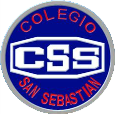   COLEGIO SAN SEBASTIAN    SANTO DOMIINGO 2078    PROFESORA: PAMELA MOYA                                                                            EVALUCION  DE  ARTES  VISUALES                                                                                       3° MEDIO                                 Unidad 3: Reconociendo el diseño en la vida cotidiana                                                                                                     OBJETIVOS DE LA UNIDAD: Expresar ideas, emociones y sentimientos, a partir de formas percibidas en la observación sensible del entorno cotidiano, evaluando los trabajos realizados en función de sus características visuales, expresivas, creativas, técnicas y por la capacidad de perseverar en los procesos de investigación.EVALUACION:1.- Realiza, investiga y analiza 6 obras, con  la descripción de los 4 puntos.              2.- Presenta a lo menos  6  imágenes de distintos ángulos, para explicar los conceptos e ideas.3.- Realiza un video de 3 minutos exponiendo tu presentación.4.- Enviar a:  arteytecnologia.css@gmail.com  Asunto: Nombre / Curso5.- Fecha de Inicio: 24/08      fecha de Entrega: 28/08  